5	Objective 3: Law Enforcement Needs[SUBSECTION NUMBERS WILL BE ADJUSTED WHEN ADDED BACK TO MASTER DOC]TopicSubgroup 3 - Law Enforcement Needs is tasked with investigating, analyzing, and drafting recommendations (if needed) to address the following Review objective:Consistent with ICANN’s mission and Bylaws, Section 4.6(e)(ii), the review team will assess the extent to which the implementation of today’s WHOIS (the current gTLD RDS) meets legitimate needs of law enforcement for swiftly accessible, accurate and complete data by (a) establishing a working definition of “law enforcement” used in this review, (b) identifying an approach used to determine the extent to which these law enforcement needs are met by today’s WHOIS policies and procedures, (c) identifying high-priority gaps (if any) in meeting those needs, and (d) recommending specific measureable steps (if any) the team believes are important to fill gaps. Note that determining which law enforcement requests are in fact valid will not be addressed by this review.To accomplish this objective, the subgroup agreed to take into account current and emerging technology and to include:Cybercrime investigations and enforcement;Data protection laws and enforcement;What’s required of the Registrar to retain data under the RAA;A clear direction from Law Enforcement of what is needed; andA better understanding of procedures and requirements by both Law Enforcement and the Registrars.Summary of Relevant ResearchTo conducts its research, all members of this subgroup reviewed the following inventoried WHOIS policy and procedure materials, posted on the subgroup's wiki page:WHOIS Review Team (WHOIS1) Final Report (2012), Chapter 6 and 
Appendix E: The WHOIS Review team’s Law Enforcement SurveyWHOIS Misuse Study Final Report, especially
Section 4. Law Enforcement & Researchers survey ICANN61 GAC PSWG - OCTO UpdateAdditional links specific to Subgroup 3 may be added here,
once identified by this subgroupTo conduct its research, the subgroup agreed to start with the following steps:Informal outreach to law enforcement contacts to solicit input on needs, including for example GAC PSWG, APWG, and SSAC membersReview prior RT Law Enforcement SurveyReview the update given by the ICANN Office of CTO to the GAC PSWG<SUBGROUP TO UPDATE AND DRAFT ADDITIONAL TEXT FOR THIS SECTION TO IDENTIFY ANY ADDITIONAL MATERIALS OR SOURCES OF DATA LEADING TO FINDINGS>Analysis and FindingsAt this time, the subgroup has not gathered findings, but intends to take this approach:Establish working definition of “law enforcement” to be used in this reviewEach subgroup member will conduct informal outreach to law enforcement contactsBased on initial findings, subgroup may conduct broader formal outreachFormalized outreach (if any) would be structured in a transparent and accessible way (e.g., survey)After conducting this research, all subgroup members will review outreach results to determine the extent to which Law Enforcement needs are met by today’s WHOIS policies and procedures and high-priority gaps (if any). Note: The timing and approach used for outreach may be impacted by near-term changes to WHOIS resulting from GDPR compliance efforts.<SUBGROUP TO DRAFT TEXT FOR THIS SECTION AFTER SURVEY RESULTS ARE AVAILABLE TO REFLECT RESEARCH METHODOLOGY, SURVEY QUESTIONS, SURVEY FINDINGS, AND THE SUBGROUP'S ANALYSIS OF FINDINGS>GFPPossibility of repeating survey between public comment close and final report to allow additional participation and comparison of results; public comment could include a way for interested parties to express interest in participating in next survey (indicating their email address, duty station, geographic region)DECISION REACHED - Reopen survey to collect additional responses; defer discussion of results (and issues/recommendations) until final survey close to avoid influencing respondents. New deadline for survey - August 6 - 23:59 UTC.ACTION ITEM - Cathrin to draft methodology and findings for RT review before 6 August plenary call, keeping findings confidential until the survey closesACTION ITEM - ICANN Org to investigate geographic distribution of responses to date and provide any available information to the subgroup, enabling additional targeted outreach by subgroup members to under-represented areas Problem/Issue[TO BE INSERTED AFTER SURVEY RESULTS ARE AVAILABLE]Recommendations (if any)Disclaimer: recommendations are not a requirement.[TO BE INSERTED AFTER SURVEY RESULTS ARE AVAILABLE]Possible impact of GDPR and other applicable laws[TO BE PROVIDED] 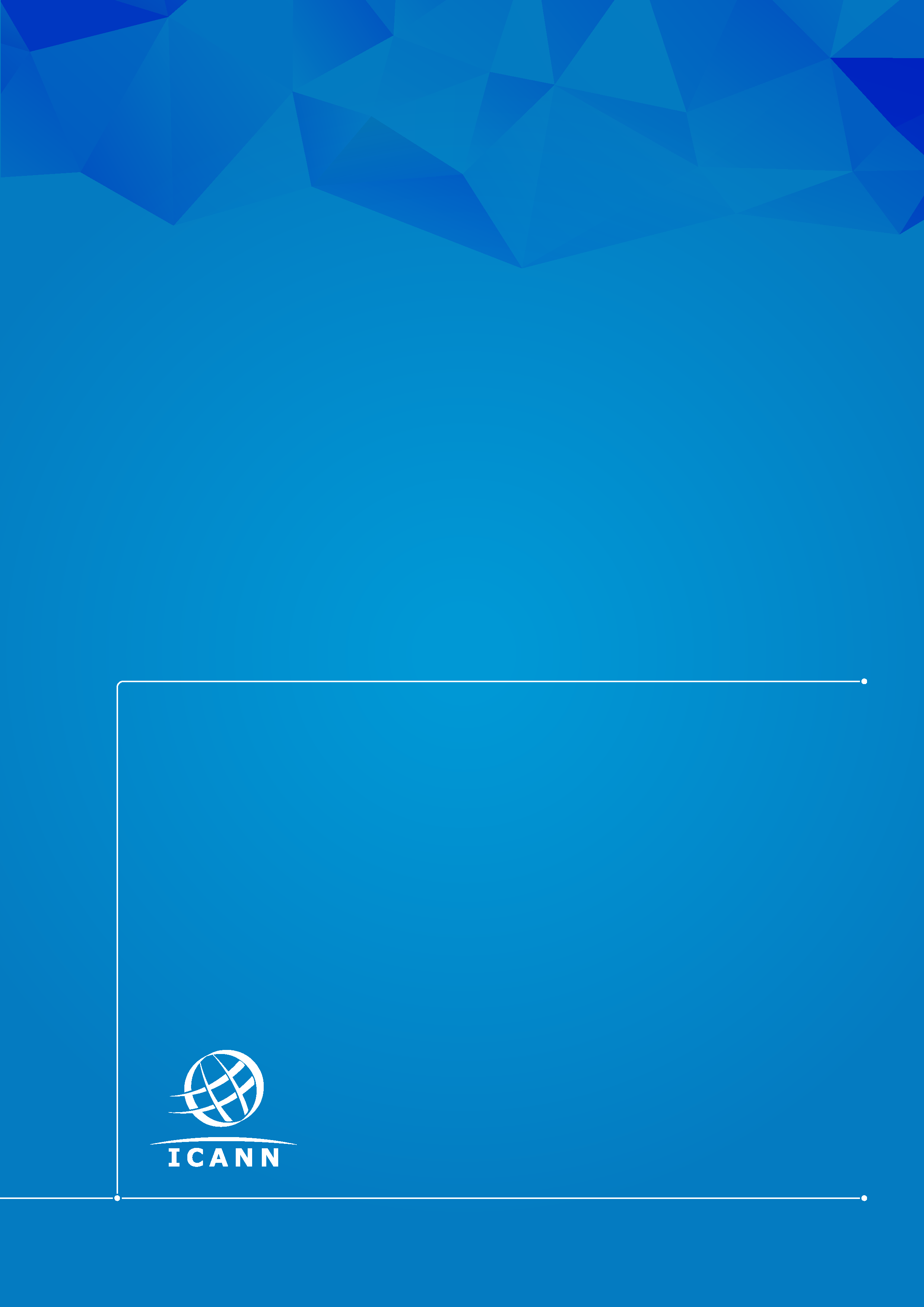 